                        КОМИТЕТ ОБРАЗОВАНИЯ И НАУКИ КУРСКОЙ ОБЛАСТИ                     Областное бюджетное профессиональное образовательное учреждение                                           «Железногорский политехнический колледж»Методические рекомендациипо выполнению самостоятельной работык учебной дисциплинеОП.04 Основы материаловедения        для профессии 15.01.05 Сварщик (электросварочные и газосварочные работы).                                                               2015Организация – разработчик  ОБПОУ «Железногорский ПК»Разработчик: Красюк В. В. мастер производственного обучения ОБПОУ «Железногорский ПК» Ф.И.О., ученая степень, звание, должностьМетодические рекомендациипо выполнению самостоятельной работы к учебной дисциплине Основы материаловедения разработаны на основе Федерального государственного образовательного стандарта по профессии среднего профессионального образования 15.01.05 Сварщик (электросварочные и газосварочные работы)Темы самостоятельных работ при изучении учебной дисциплиныРаздел 1. Основные сведения о металлах и сплавах и их свойствахТема 1.1. Общие сведения о металлах и сплавахСамостоятельная работа № 1Описать процесс кристаллизации металлов и сплавов.Выполнить кривую охлаждения чистого железа.Литература:Основные источники:Адаскин А.М., Зуев В.М. Материаловедение (металлообработка): Учеб. пособие. – М.: Издательский центр «Академия», 2008.Рогов В.А., Позняк Г.Г. Современные машиностроительные материалы и заготовки: Учеб, пособие. – М.: Издательский центр «Академия», 2008.Дополнительные источники:Заплатин В.Н., Сапожников Ю.И., Дубов А.В. Основы материаловедения (металлообработка). – М.: Издательский центр «Академия», 2010.Солнцев Ю.П., Вологжанина С.А. Материаловедение. – М.: Издательский центр «Академия», 2009.Лившиц Л.С. Металловедение для сварщиков. – Москва «Машиностроение», 1979г.Интернет-ресурсы:Сварка, оборудование, материалы. Форма доступа: www.welding.su/Материаловедение. Форма доступа: http://tm.msun.ru/tm/books/kgb/oglav_g.htmlМир сварки. Справочный портал. Форма доступа: http://weldworld.ru/Время на выполнение: 2 часПо итогам выполнения обучающийся должен представить:- краткий конспект с описанием структурных превращений при кристаллизацииметаллов и сплавов, кривую охлаждения чистого железа, описание структуры сплава, указанного в варианте.В процессе выполнения работы обучающийся должен:- теоретически рассмотреть процессы кристаллизации металлов и сплавов;- подобрать необходимые данные в диаграмме состояния сплава железо – цементит и, определив структуру сплава, дать его характеристику,-пользуясь предложенной литературой, необходимо указать критические точки железа и вычертить кривую его охлаждения.Критерии оценки результатаУровни освоенияХарактеристика уровня1 допустимыйКратко описаны не все структурные составляющие, состав сплава по варианту определен правильно, описания не дано, кривая охлаждения выполнена неаккуратно, без поясняющих надписей.2 высокийКратко описаны все структурные составляющие, состав сплава по варианту определен правильно, дано его описание, кривая охлаждения выполнена аккуратно, без поясняющих надписей.3 оптимальныйКратко описаны все структурные составляющие, состав сплава по варианту определен правильно, приведено подробное его описание, кривая охлаждения выполнена аккуратно, с поясняющими надписями.Форма представления работы: письменная работа представляется на учебном занятии для организации текущего контроля и самоконтроля.Перечень заданий:Прочтите материал по теме: «Общие сведения о металлах и сплавах», используя указанные источники.Постройте кривую охлаждения чистого железа, применяя значения критических точек.Внимательно ознакомьтесь с диаграммой состояния железо - цементит.Подберите для сплава, соответствующего варианту, состояния в разных точках диаграммы, дайте описание структуре.Пример выполнения: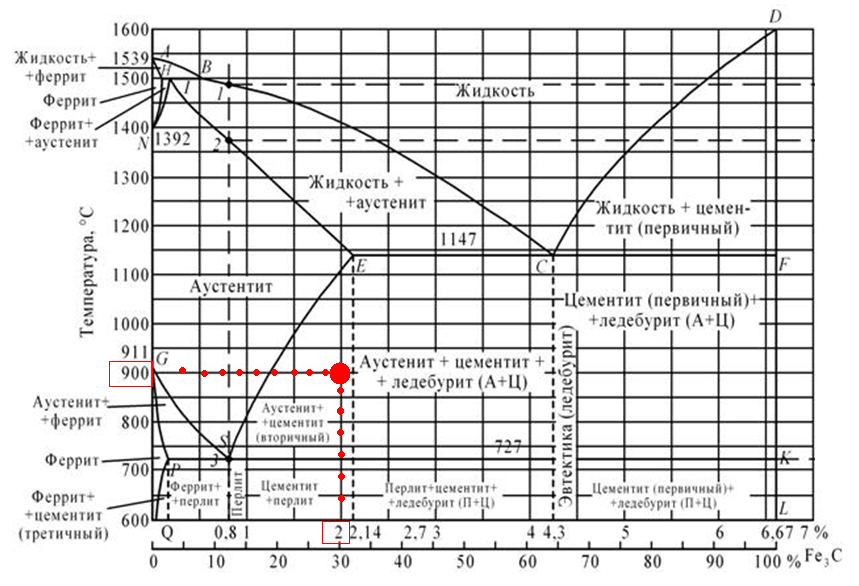 Рисунок 1: - диаграмма железо – цементитИнструкция1.Для начала определите, какие фазы существуют в системе. Так, в сплавах железа и углерода фазы представляют собой аустенит, феррит, цементит и графит.2.Опишите каждую из этих фаз. Феррит – это структурная составляющая α-железо, которое растворяет углерод. Аустенит – твердый раствор, который получился способом внедрения в γ-железо углерода. При понижениитемпературы из аустенита выделяется цементит. Графит – это углерод, который выделяется в свободном состоянии в железоуглеродистых сплавах.3.Сопоставьте значения варианта с соответствующими шкалами на диаграмме и отметьте точку пересечения. Определите структуру сплава и дайте ее описание. Например: для сплава с содержанием углерода 2% при температуре 900 градусов характерна структура аустенит + цементит (вторичный) и привести описание этой структуры.4.Для построения кривой охлаждения воспользуйтесь значениями критических точек железа.Варианты задания:Тема 1.2. Свойства металлов и сплавовСамостоятельная работа № 2Составить конспект по теме: Коррозия металлов.Защита металлов от коррозии.Литература:Основные источники:Адаскин А.М., Зуев В.М. Материаловедение (металлообработка): Учеб. пособие. – М.: Издательский центр «Академия», 2008.Рогов В.А., Позняк Г.Г. Современные машиностроительные материалы и заготовки: Учеб, пособие. – М.: Издательский центр «Академия», 2008.Дополнительные источники:Заплатин В.Н., Сапожников Ю.И., Дубов А.В. Основы материаловедения (металлообработка). – М.: Издательский центр «Академия», 2010.Солнцев Ю.П., Вологжанина С.А. Материаловедение. – М.: Издательский центр «Академия», 2009.Интернет-ресурсы:Сварка, оборудование, материалы. Форма доступа: www.welding.su/Материаловедение. Форма доступа: http://tm.msun.ru/tm/books/kgb/oglav_g.htmlМир сварки. Справочный портал. Форма доступа: http://weldworld.ru/Время на выполнение: 1 часПо итогам выполнения обучающийся должен представить:- конспект с описанием типов и видов коррозии и сущности происхождения этих процессов,- описание основных методов борьбы с коррозией металлов с указанием сущности каждого метода,- заполненную схему «Классификация защитных покрытий металлов» по образцу: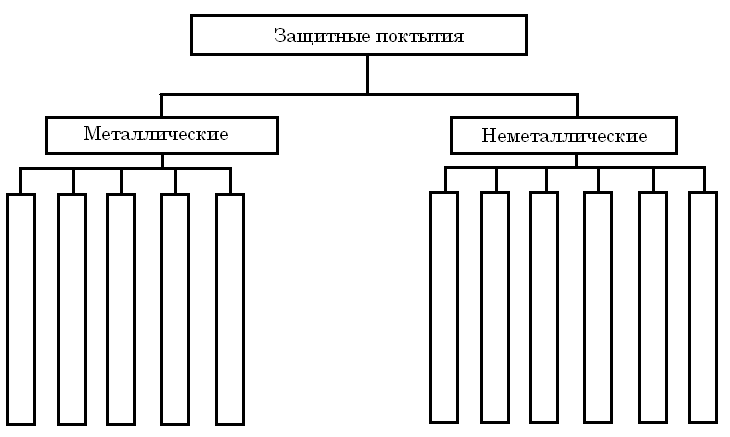 В процессе выполнения работы обучающийся должен:- теоретически рассмотреть сущность явления коррозии;- выявить основные способы предохранения металлов от коррозии.Критерии оценки результатаУровни освоенияХарактеристика уровня1 допустимыйПриведены типы и виды коррозии, методы защиты от металлов рассмотрены не в полном объеме, схема заполнена правильно, аккуратно и полностью.2 высокийПриведены типы и виды коррозии, полностью описана сущность этих процессов, методы защиты от металлов рассмотрены не в полном объеме, схема заполнена правильно, аккуратно и полностью.3 оптимальныйПриведены типы и виды коррозии, полностью описана сущность этих процессов, методы защиты от металлов рассмотрены в полном объеме с подробным описанием, схема заполнена правильно, аккуратно и полностью.Форма представления работы: письменная работа представляется на учебном занятии для организации текущего контроля и самоконтроля.Перечень заданий:Прочтите материал по теме: «Коррозия металлов. Защита металлов от коррозии», используя указанные источники.Составьте конспект в соответствии с заданием.Заполните схему.Инструкция: оформите материал в соответствии с ГОСТ. Требования к оформлению материалов смотрите в приложении.                                                 Тема 1.3. Железоуглеродистые сплавыСамостоятельная работа № 3Составить конспект по теме: Стали специального назначения.Литература:Основные источники:Адаскин А.М., Зуев В.М. Материаловедение (металлообработка): Учеб. пособие. – М.: Издательский центр «Академия», 2008.Рогов В.А., Позняк Г.Г. Современные машиностроительные материалы и заготовки: Учеб, пособие. – М.: Издательский центр «Академия», 2008.Дополнительные источники:Гольдштейн М.И. Специальные стали: Учебник для вузов. – Издательство «Металлургия», 1985г.Интернет-ресурсы:Сварка, оборудование, материалы. Форма доступа: www.welding.su/Материаловедение. Форма доступа: http://tm.msun.ru/tm/books/kgb/oglav_g.htmlМир сварки. Справочный портал. Форма доступа: http://weldworld.ru/Время на выполнение: 1 часПо итогам выполнения обучающийся должен представить:- конспект с описанием сущности, видов и структурного состава специальных сталей,- привести направления промышленности, в которых затребованы такие стали,- привести и пояснить маркировку некоторых специальных сталей (4 любых различных марки на выбор).В процессе выполнения работы обучающийся должен:- рассмотреть отличия специальных сталей от сталей с обычными свойствами,- описать свойства легирующих элементов в сталях,- определить применение специальных сталей,- выяснить способы и принцип маркировки специальных сталей.Критерии оценки результатаУровни освоенияХарактеристика уровня1 допустимыйВ конспекте описаны виды сталей специального назначения, описана их сущность, приведены направления промышленности, применяющие данные стали, описаны выборочно легирующие элементы. 2 высокийВ конспекте описаны все виды сталей специального назначения, описана их сущность и структурный состав, приведены направления промышленности, применяющие данные стали, описаны выборочно легирующие элементы, приведены не все марки сталей специального назначения.3 оптимальныйВ конспекте описаны все виды сталей специального назначения, описана их сущность и структурный состав, приведены направления промышленности, применяющие данные стали, описаны все легирующие элементы их свойства, приведены и описаны все марки сталей специального назначения в соответствии с заданием.Форма представления работы: письменная работа представляется на учебном занятии для организации текущего контроля и самоконтроля.Перечень заданий:Прочтите материал по теме: «Стали специально назначения», используя указанные источники.Составьте конспект в соответствии с заданием.Приведите и поясните маркировку спецсталей в соответствии с заданием по образцу:12ХМ – теплоустойчивая сталь с содержанием углерода 0,09 – 0,16%, хрома 0,4 – 0,7%, марганца 0,4 – 0,6%. (табл.36, стр.304, Гольдштейн М.И. «Специальные стали»)Инструкция: оформите материал в соответствии с ГОСТ. Требования к оформлению материалов смотрите в приложении.Тема 1.3. Железоуглеродистые сплавыСамостоятельная работа № 4Составить конспект по теме: Сущность обработки металлов давлением - преимущества и недостатки метода по сравнению с другими способами получения заготовок и изделий.Литература:Основные источники:Адаскин А.М., Зуев В.М. Материаловедение (металлообработка): Учеб. пособие. – М.: Издательский центр «Академия», 2008.Рогов В.А., Позняк Г.Г. Современные машиностроительные материалы и заготовки: Учеб, пособие. – М.: Издательский центр «Академия», 2008.Дополнительные источники:Долженков Ф.Е. Обработка металлов давлением: Учебник для вузов. – Донской национальный университет, 2005г.Коротких М. Т. Технология конструкционных материалов и материаловедение: Учебное пособие. - Санкт-Петербургский государственный Политехнический университет, 2004г.Интернет-ресурсы:Сварка, оборудование, материалы. Форма доступа: www.welding.su/Материаловедение. Форма доступа: http://tm.msun.ru/tm/books/kgb/oglav_g.htmlМир сварки. Справочный портал. Форма доступа: http://weldworld.ru/Время на выполнение: 1 часПо итогам выполнения обучающийся должен представить:- конспект с описанием сущности и видов обработки металлов давлением,- описание продуктов обработки металлов давлением,- схемы процессов обработки металлов давлением- рассуждения о преимуществах и недостатках методов обработки металлов давлением по сравнению с другими способами получения заготовок и изделий.В процессе выполнения работы обучающийся должен:- прочитать указанную литературу по теме «Обработка металлов давлением»,- рассмотреть виды и сущность процессов обработки металлов давлением,- рассмотреть другими существующие способы получения заготовок и изделий и описать их различие,- определить применение процессов обработки металлов давлением,- составить схемы процессов обработки металлов давлением.                                               Критерии оценки результатаУровни освоенияХарактеристика уровня1  допустимыйВ конспекте описаны виды и сущность процессов обработки металлов давлением, описаны выборочно продукты процесса обработки металлов давлением.2 высокийВ конспекте описаны виды и сущность процессов обработки металлов давлением, описаны продукты процесса обработки металлов давлением, приведены выборочно схемы процессов обработки металлов давлением, указаны преимущества и недостатки процесса обработки металлов давлением.3 оптимальныйВ конспекте описаны виды и сущность процессов обработки металлов давлением, описаны продукты процесса обработки металлов давлением, выполнены все схемы процессов обработки металлов давлением, указаны преимущества и недостатки процесса обработки металлов давлением.Форма представления работы: письменная работа представляется на учебном занятии для организации текущего контроля и самоконтроля.Перечень заданий:Прочтите материал по теме: «Обработка металлов давлением», используя указанные источники.Составьте конспект в соответствии с заданием.Приведите и поясните схемы процессов обработки металлов давлением.Инструкция: оформите материал в соответствии с ГОСТ. Требования к оформлению материалов смотрите в приложении.                                Раздел 2. Термическая обработка стали и чугунаТема 2.1. Общие сведения о термической обработкеСамостоятельная работа № 5Составить конспект по теме: Изменения свойств металлов и сплавовпри термической обработке.Литература:Основные источники:Адаскин А.М., Зуев В.М. Материаловедение (металлообработка): Учеб. пособие. – М.: Издательский центр «Академия», 2008.Рогов В.А., Позняк Г.Г. Современные машиностроительные материалы и заготовки: Учеб, пособие. – М.: Издательский центр «Академия», 2008.Дополнительные источники:Натапов Б.С. Термическая обработка металлов: Учебное пособие для вузов. – Киев, Вища школа, Головное издательство, 1980 г.Коротких М. Т. Технология конструкционных материалов и материаловедение: Учебное пособие. - Санкт-Петербургский государственный Политехнический университет, 2004г.Интернет-ресурсы:Сварка, оборудование, материалы. Форма доступа: www.welding.su/Материаловедение. Форма доступа: http://tm.msun.ru/tm/books/kgb/oglav_g.htmlМир сварки. Справочный портал. Форма доступа: http://weldworld.ru/Время на выполнение: 1 часПо итогам выполнения обучающийся должен представить:- конспект с описанием сущности и видов термической обработки металлов,- описание свойств металлов после термической обработки.В процессе выполнения работы обучающийся должен:- прочитать указанную литературу по теме «Термическая обработка металлов»,- рассмотреть виды и сущность процессов термической обработки металлов.Критерии оценки результатаУровни освоенияХарактеристика уровня1 допустимыйВ конспекте описаны выборочно виды и сущность процессов термической обработки металлов, описаны выборочно свойства процесса термической обработки металлов.2 высокийВ конспекте описаны полностью виды и сущность процессов термической обработки металлов, описаны выборочно свойства процесса термической обработки металлов.3 оптимальныйВ конспекте описаны полностью виды и сущность процессов термической обработки металлов, описаны полностью свойства металлов после процесса термической обработки.Форма представления работы: письменная работа представляется на учебном занятии для организации текущего контроля и самоконтроля.Перечень заданий:Прочтите материал по теме: «Термическая обработка металлов», используя указанные источники.Составьте конспект в соответствии с заданием.Приведите и поясните свойства металлов после термической обработки металлов.Инструкция: оформите материал в соответствии с ГОСТ. Требования к оформлению материалов смотрите в приложении.                                   Тема 2.1. Общие сведения о термической обработкеСамостоятельная работа № 6Составить конспект по теме: Дефекты и бракпри термической обработке.Литература:Основные источники:Адаскин А.М., Зуев В.М. Материаловедение (металлообработка): Учеб. пособие. – М.: Издательский центр «Академия», 2008.Рогов В.А., Позняк Г.Г. Современные машиностроительные материалы и заготовки: Учеб, пособие. – М.: Издательский центр «Академия», 2008.Дополнительные источники:Натапов Б.С. Термическая обработка металлов: Учебное пособие для вузов. – Киев, Вища школа, Головное издательство, 1980 г.Коротких М. Т. Технология конструкционных материалов и материаловедение: Учебное пособие. - Санкт-Петербургский государственный Политехнический университет, 2004г.Интернет-ресурсы:Сварка, оборудование, материалы. Форма доступа: www.welding.su/Материаловедение. Форма доступа: http://tm.msun.ru/tm/books/kgb/oglav_g.htmlМир сварки. Справочный портал. Форма доступа: http://weldworld.ru/Время на выполнение: 1 часПо итогам выполнения обучающийся должен представить:- конспект с описанием видов дефектов и брака после термической обработки,- описание причин появления дефектов и брака после термической обработки,- описание методов и приемов для предотвращения появления дефектов и брака после термической обработки.В процессе выполнения работы обучающийся должен:- прочитать указанную литературу по теме «Термическая обработка металлов»,- рассмотреть виды, сущность и причины возникновения дефектов и брака после термической обработки металлов,- рассмотреть способы предотвращения появления дефектов и брака после термической обработки.Критерии оценки результатаУровни освоенияХарактеристика уровня1 допустимыйВ конспекте описаны выборочно виды и сущность дефекты термической обработки металлов, описаны выборочно причины появления дефектов после термической обработки металлов.2  высокийВ конспекте описаны полностью виды и сущность дефектов термической обработки металлов, описаны полностью причины возникновения дефектов и брака после термической обработки, описаны выборочно методы и приемы для предотвращения появления дефектов и брака после термической обработки.3 оптимальныйВ конспекте описаны полностью виды и сущность дефектов термической обработки металлов, описаны полностью причины возникновения дефектов и брака после термической обработки, описаны полностью методы и приемы для предотвращения появления дефектов и брака после термической обработки.Форма представления работы: письменная работа представляется на учебном занятии для организации текущего контроля и самоконтроля.Перечень заданий:Прочтите материал по теме: «Термическая обработка металлов», используя указанные источники.Составьте конспект в соответствии с заданием.Приведите и поясните методы предотвращения дефектов и брака после термической обработки металлов.Инструкция: оформите материал в соответствии с ГОСТ. Требования к оформлению материалов смотрите в приложении.Раздел 3. Цветные металлы и их сплавыТема 3.1. Общие сведения о цветных металлы и их сплавахСамостоятельная работа № 7Подготовить реферат по теме: Антифрикционные сплавы, применение.Литература:Основные источники:Адаскин А.М., Зуев В.М. Материаловедение (металлообработка): Учеб. пособие. – М.: Издательский центр «Академия», 2008.Рогов В.А., Позняк Г.Г. Современные машиностроительные материалы и заготовки: Учеб, пособие. – М.: Издательский центр «Академия», 2008.Дополнительные источники:Натапов Б.С. Термическая обработка металлов: Учебное пособие для вузов. – Киев, Вища школа, Головное издательство, 1980 г.Коротких М. Т. Технология конструкционных материалов и материаловедение: Учебное пособие. - Санкт-Петербургский государственный Политехнический университет, 2004г.Интернет-ресурсы:Сварка, оборудование, материалы. Форма доступа: www.welding.su/Материаловедение. Форма доступа: http://tm.msun.ru/tm/books/kgb/oglav_g.htmlМир сварки. Справочный портал. Форма доступа: http://weldworld.ru/Время на выполнение: 4 часаПо итогам выполнения обучающийся должен представить:- реферат на тему «Антифрикционные сплавы, применение»,В процессе выполнения работы обучающийся должен:- прочитать указанную литературу по теме «Антифрикционные сплавы, применение»,- рассмотреть виды антифрикционных сплавов, их применение.Критерии оценки результатаУровни освоенияХарактеристика уровня1 допустимыйРеферат соответствует ГОСТу, описаны выборочно виды антифрикционных сплавов и частично их применение.2 высокийРеферат соответствует ГОСТу, описаны полностью виды антифрикционных сплавов и частично их применение.3оптимальныйРеферат соответствует ГОСТу, описаны полностью виды антифрикционных сплавов и полностью их применение.Форма представления работы: защита реферата.Перечень заданий:Прочтите материал по теме: «Антифрикционные сплавы, применение», используя указанные источники.Составьте реферат в соответствии с заданием.Инструкция: оформите материал в соответствии с ГОСТ. Требования к оформлению материалов смотрите в приложении.Раздел 4. Неметаллические материалыТема 4.1. Общие сведения о неметаллических материалахСамостоятельная работа № 8Чтение конспектов занятий и дополнительной литературы по темам:Основные сведения о металлах и сплавах и их свойствах.Термическая обработка стали и чугуна.Цветные металлы и их сплавы.Неметаллические материалы.Литература:Основные источники:Адаскин А.М., Зуев В.М. Материаловедение (металлообработка): Учеб. пособие. – М.: Издательский центр «Академия», 2008.Рогов В.А., Позняк Г.Г. Современные машиностроительные материалы и заготовки: Учеб, пособие. – М.: Издательский центр «Академия», 2008.Дополнительные источники:Натапов Б.С. Термическая обработка металлов: Учебное пособие для вузов. – Киев, Вища школа, Головное издательство, 1980 г.Коротких М. Т. Технология конструкционных материалов и материаловедение: Учебное пособие. - Санкт-Петербургский государственный Политехнический университет, 2004г.Интернет-ресурсы:Сварка, оборудование, материалы. Форма доступа: www.welding.su/Материаловедение. Форма доступа: http://tm.msun.ru/tm/books/kgb/oglav_g.htmlМир сварки. Справочный портал. Форма доступа: http://weldworld.ru/Время на выполнение: 2 часаПо итогам выполнения обучающийся должен представить:- выполненную тестовую работу по темам задания,В процессе выполнения работы обучающийся должен:- прочитать конспекты занятий и указанную дополнительную литературу по темам:Основные сведения о металлах и сплавах и их свойствах.Термическая обработка стали и чугуна.Цветные металлы и их сплавы.Неметаллические материалы.- выполнить тестовое задание.Критерии оценки результатаУровни освоенияХарактеристика уровня1 допустимыйТестовая работа выполнена на 70 - 86%.2 высокийТестовая работа выполнена на 87 - 89%.3оптимальныйТестовая работа выполнена на 90% и выше.Форма представления работы: письменная тестовая работа.Перечень заданий:Прочтите материал по темам задания, используя указанные источники.Ответьте на тестовое задание.Инструкция: оформите материал в соответствии с ГОСТ. Требования к оформлению материалов смотрите в приложении.Тестовое заданиек самостоятельной работе № 8.Вариант №1.Какая группа из приведенных ниже металлов относится к благородным?Au, Pt, Ag, OsMg, Be, Al, PbTi, Zr, Cr, NbКак называется явление, заключающееся в неоднородности свойств металла в различных направлениях?ИзотропностьАнизотропияТекстураПолиморфизмК какому типу кристаллической структуры относится приведенная на рисунке элементарная ячейка кристаллической решетки?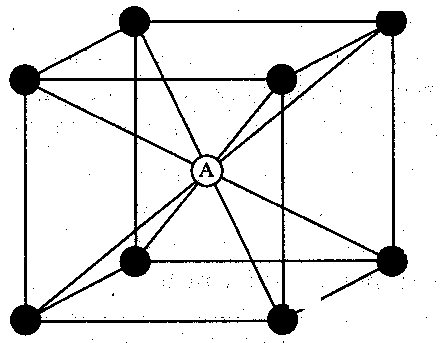 ОЦКГЦКГПУЧто характеризует твердость?Способность материала оказывать сопротивление контактному воздействию и внедрение в его поверхность недеформируемого наконечникаКачество материала и пригодность его для того или иного назначенияСвойство материала оказывать сопротивление местной пластической деформации, возникающей при внедрении в него стандартного наконечника (индентора)Способность тела противостоять внедрениюК каким свойствам относится коррозионная стойкость металлов?К химическимК ФизическимК эксплутационнымК механическимОпределите по диаграмме растяжения низкоуглеродистой стали предел текучести σт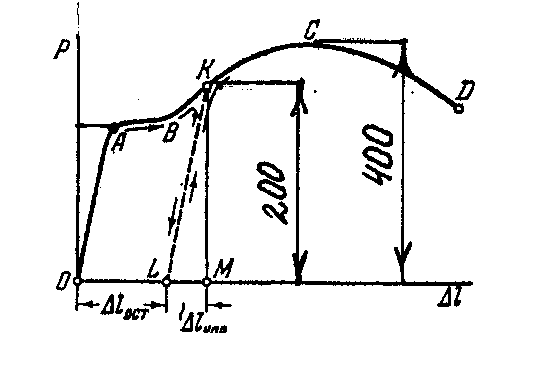 . Как называется структура изображенная на рисунке?ДендритСложная кристаллическая решеткаБлок мозаичной структуры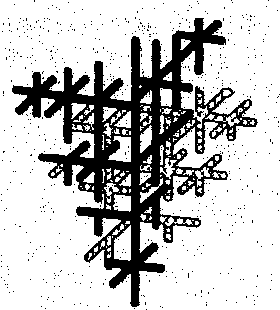 Что означает линия «солидус» на диаграмме фазового равновесия двойных сплавов?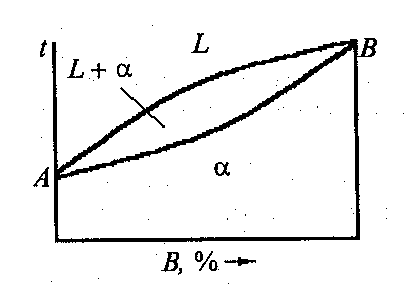 Линию конца кристаллизацииЛинию начала кристаллизацииЛиния аллотропического превращенияЛинию эвтектического превращенияКакие железоуглеродистые сплавы называются сталями?Содержание углерода более 0,8 %Содержание углерода более 4,8%Содержание углерода не более 2,14%Содержание углерода более 0,002%Укажите вид термический обработки.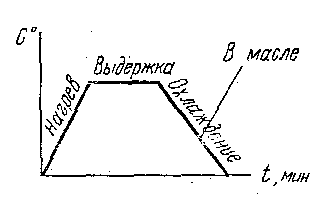 ЗакалкаОтжигОтпускНормализацияКак называется нагрев сталей до высокой температуры с образованием крупного зерна?ПерегревПережогПередержкаСхлопываниеЧто такое баббиты?ЛатуньЛитейный алюминиевый сплавАнтифрикционный сплавБронза, упрочненная железом и марганцемУкажите марку рессорно-пружинной стали.У8АСталь70Сталь 08псВлияние фосфора на литейные свойства чугуна.УхудшаетУлучшаетНе меняет                15  Какие полимерные материалы называют термопластичными?Материалы, обратимо затвердевающие в результате охлаждения без участия химических реакцийМатериалы с редкосетчатой структурой макромолекулМатериалы, формуемые при повышенных температурахМатериалы, необратимо затвердевающие в результате химических реакций.Схема восстановления железа в доменной печиFe2O3 - Fe3O4 - Fe O  FeFe  FeO  Fe3O4  Fe2O3FeO  Fe2O3  Fe3O4  FeНедостаток литья в кокильМалая производительностьКрупнозернистая структура металлаТрудоемкость изготовления сложных по конфигурации и тонкостенных отливокВысокая стоимость изготовления металлических формПроцесс выдавливания металла нагретой или холодной заготовки из замкнутой полости контейнера через отверстие в матрицеПрессованиеШтамповкаВолочениеПрокатка          19Критерий, по которому выбирается диаметр электрода при сварке швов стыковых соединений.Толщина листовСила токаКатет сварного шваРасшифровать марку латуни ЛКС 80-3-3.Вариант №2К какой группе металлов принадлежит медь и ее сплавы?К благородным металломК цветнымК легкимК редкоземельнымКак называется свойство, состоящее в способности вещества существовать в различных кристаллических модификациях?ПолиморфизмИзометрияАнизотропияТекстураК какому типу кристаллической структуры относится приведенная элементарная ячейка кристаллической решетки?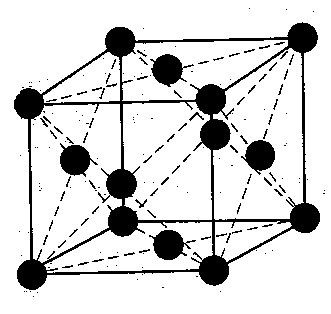 ОЦКГЦКГПУМеханические свойства материалов это –Свойства, которые характеризуют поведение материалов под действием внешних механических силСвойства, определяемые с помощью механических испытаний специально подготовленных образцовСвойства, зависящие от структуры материалаСвойства, определяемые при статических и динамических испытанийЧто такое микроанализ?Определение типа кристаллической решеткиИсследование структуры с помощью микроскопаОпределение механических свойств на микрообразцахВыявление наличия серы и фосфора в сплавахОпределите по диаграмме растяжения низкоуглеродистой стали предел прочности на разрыв σв.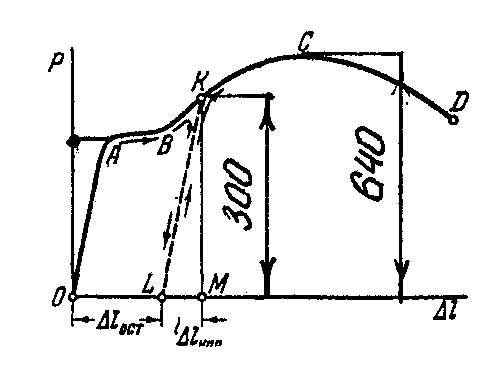 Что такое модифицирование?Использование специально вводимых в жидкий металл веществ с целью получения мелкозернистой структурыИзменение кристаллического строения и связанных свойствПроцесс зарождения и роста новых зерен с меньшим количеством дефектов строенияЧто означает линия «ликвидус» на диаграмме фазового равновесия двойных сплавов?Линию конца кристаллизацииЛинию начала кристаллизацииЛиния магнитного превращенияЛинию эвтектоидного превращения9 Какие железоуглеродистые сплавы называются чугунами?Содержащие углерода более 0,8%Содержащие углерода более 0,02%Содержащие углерода от 2,14 до 4,13%Содержащие углерода более 4,13%Укажите вид термический обработки.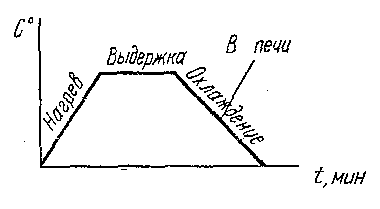 ЗакалкаОтжигОтпускНормализация            11. Как называется структура представляющая собой пересыщенный твердый раствор углерода в α - железе?МартенситЦементитФерритАустенитЧто такое латунь?Сплав меди с цинкомСплав железа с никелемСплав меди с оловомСплав алюминия с кремнияУкажите марку стали, используемую для изготовления напильника.Р18У129ХСВредное влияние, развивающееся из-за повышенного содержания серы в стали.КрасноломкостьХладноломкостьОбразуются флокеныВызывает хрупкость сталиКакой из перечисленных в ответах материалов предпочтителен для изготовления тормозных накладок?ТекстолитВинилпластАсботекстолитСтекловолокнитАгрегат для выплавки чугуна:Мартеновская печьДоменная печьКислородный конвертерСпособ литья, обеспечивающий высокую точность изделий и малую шероховатость изделий:Литье в разовую песчано-глинистую формуЦентробежное литьеЛитье в кокильЛитье под давлением

Операция обработки цилиндрических или конических углублений и фасок просверленных отверстий под головки болтов, винтов и заклепок:РазвертываниеЗенкерованиеЗенкованиеФрезерованиеСпособ нагрева металла при контактной сварке:Горение электрической дугиГорение ацетилена в струе кислородаПрохождение электрического тока через место контактаРасшифровать марку бронзы БрАЖМц 10-3-1,5Вариант№3.К какой группе металлов принадлежит железо и его сплавы?К тугоплавкимК чернымК диамагнетикамК металлам с высокой удельной плотностьюКакого рода дефект кристаллической структуры представлен на рисунке?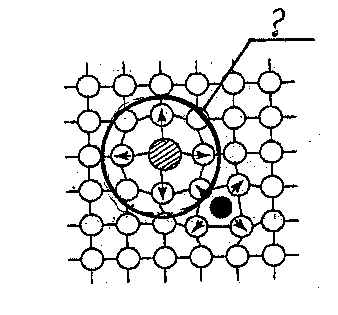 Примесный атом внедренияМежузельный атомПримесный атом замещенияВакансияКакой из перечисленных ниже металлов может существовать в различных полиморфных модификациях?МедьМагнийЖелезоХромКак называется структура изображенная на рисунке?ДендритСложная кристаллическая решеткаБлок мозаичной структуры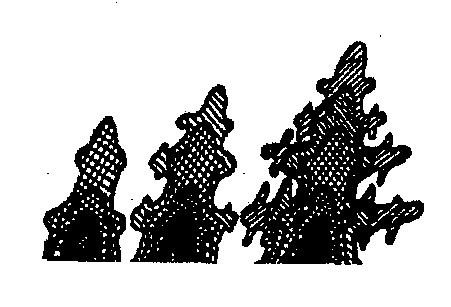 Как называется механическое свойство, определяющее способность металла сопротивляться деформации и разрушению при статическом нагружении?Ударная вязкостьВязкость разрушенияПрочностьЖивучестьОпределите по диаграмме растяжения низкоуглеродистой стали предел текучести σт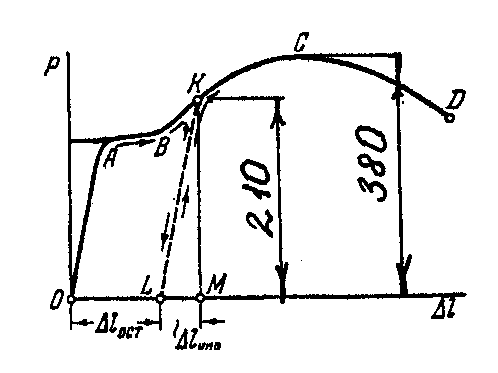 Какой из признаков принадлежит только металлам?Металлический блескНаличие кристаллической решеткиВысокая электропроводностьПрямая зависимость электросопротивления от температурыЧто называется «аустенитом»?Твердый раствор углерода в α- железе.Твердый раствор углерода в γ- железеМеханическая смесь феррита с цементитомХимическое соединение железа с углеродомКакой чугун называется белым?Чугун, в котором весь углерод или часть его содержится в виде графитаЧугун, в котором весь углерод находится в химически связанном состоянииЧугун, в котором металлическая основа состоит из ферритаЧугун, в котором наряду с графитом содержится ледебуритУкажите вид термический обработки.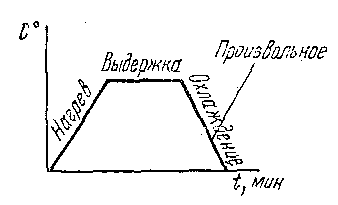 ЗакалкаОтжигОтпускНормализацияЧто такое карбюризатор?Смесь углекислых солейКарбиды легирующих элементовУстройство для получения топливовоздушной средыВещество, служащее источником углерода при цементацииКак называются сплавы меды с элементами (кремний, алюминий, олово, бериллий и др.)?БронзыЛатуниИнварыБаббитыУкажите марку инструментальной высококачественной стали.Сталь 10У10АР18        14. Пластичность стали с увеличением содержания углерода и легирующих элементовУменьшаетсяУвеличиваетсяНе изменяется      15.Какой материал называется композиционным?Материал, составленный различными компонентами, разделенными в нем ярко выраженными границами.Материал, структура которого представлена матрицей и упрочняющими фазами.Материал, состоящий из различных полимеровМатериал, в основным молекулярных цепях которого содержатся неорганические элементы, сочетающиеся с органическим радикалами       16.Укажите компонент шихты для восстановления железа из окислов в доменной печи.Марганцевая рудаФлюсТопливоПриспособление для компенсации усадки сплава при кристаллизации:ВыпорПрибыльСтерженьПроцесс протягивания прутка через отверстие, размеры которого меньше чем исходные размеры прутка.ШтамповкаВолочениеПрокаткаЛитьеИсточник питания сварочной дуги переменного тока.ТрансформаторПреобразовательВыпрямительРасшифровать марку чугуна ВЧ 35-22.Вариант №4.Как называют металлы с температурой плавления ниже температуры плавления железа?ЛегкоплавкиеРедкоземельныеБлагороднымиЛегкимиКак называется дефект кристаллической решетки, изображенный на рисунке?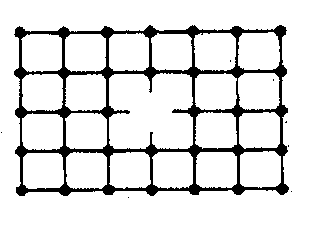 ДислокацияПораВакансияМежузельный атомКакая из перечисленных групп металлов имеет гексагональную плотноупакованную решетку (ГПУ)?Вольфрам, железо, ниобийСеребро, медь, золотоЦинк, магний, кадмийКакое свойство материала называется надежностью?Способность работать в поврежденном состоянии после образования трещиныСпособность материала противостоять хрупкому разрушениюСпособность сопротивляться развитию постепенного разрушения, обеспечивая работоспособность деталей в течении заданного времениСпособность противостоять усталостиКакое понятие относится к технологическим свойствам?Относительное удлинение при разрывеУсловный предел текучестиСвариваеваемостьТермическое расширениеОпределите по диаграмме растяжения низкоуглеродистой стали предел прочности на разрыв σв.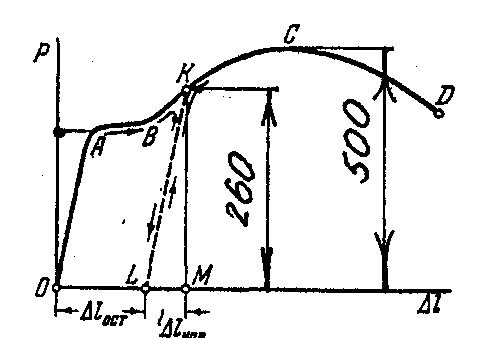 Что такое макроанализ?Определение типа кристаллической решеткиОпределение механических свойствИзучение строения металла невооруженным глазом или при помощи лупы.      8. Что называется «ферритом»?Твердый раствор углерода в α- железеТвердый раствор углерода в γ-железеХимическое соединение железа с углеродомМеханическая смесь аустенита с цементитом9. Укажите, какова форма графита в сером чугуне?ХлопьевиднаяШаровиднаяПластинчатаяВ сером чугуне графита нет10. Как называется обработка, состоящая в насыщении поверхности стали азотом и углеродом в газовой среде?ЦианированиеУлучшениеМодифицированиеНитроцементация11. Укажите вид термический обработки.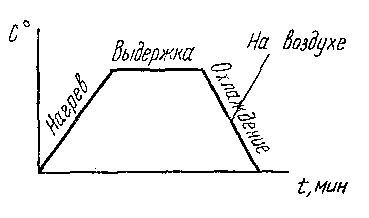 ЗакалкаОтжигОтпускНормализацияЧто такое дуралюмины?Al+ Mg +CuAl+ MgAl+ SiAl+ Mg +SiУкажите марку качественной конструкционной стали.У7Сталь30Ст3 кпПараметр, по которому оценивается качество сталиСодержание углеродаМеханические свойства сталиСодержание серы и фосфораКакие пластмассы называют термореактивными?Пластмассы, в состав которых включены наполнители.Пластмассы, обратимо затвердевающие в результате охлаждения без участия химических реакцийПластмассы на основе полимеров с линейной и ли разветвленной структурой макромолекулПластмассы, необратимо затвердевающие в результате химических реакцийИсходный компонент для получения стали в кислородных конвертерах.Железная рудаМеталлом (Скрап)Передельный чугунСерый чугунПриспособление для получения в литейной форме отпечатка полости соответствующего внешней конфигурации отливки.СтерженьМодельСтержневой знакФормовочные уклоныПроцесс горячего деформирования металла с помощью бойков и другого инструмента на молоте или прессе, при котором течение материала ограничено только в направлении движения инструмента.ПрессованиеШтамповкаКовкаПрокаткаГорючий газ, нашедший наибольшее применение при газовой сварке.КислородПропанАцетиленВодородРасшифруйте марку стали 09Х15Н8Ю.Вариант №5.Какой из приведенных ниже металлов (сплавов) относится к черным?ЛатуньКоррозионно-стойкая стальБаббитыДуралюминыКакого рода дефект кристаллической решетки представлен на рисунке?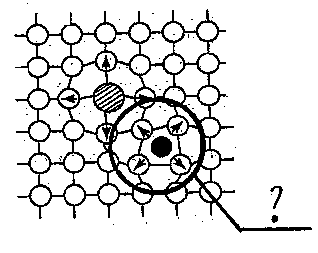 Примесный атом внедренияПримесный атом замещенияМежузельный атомВакансияКакая из перечисленных групп металлов имеет кубическую гранецентрированную решетку (ГЦК)?Цинк, магний, кадмийВанадий, молибден, ниобийСвинец, медь, алюминийКак называется явление упрочнения материала под действием пластической деформации?ТекстураУлучшениеНаклеп (деформационное упрочнение)ПолигонизацияКакое из перечисленных понятий относится к физическим свойствам?ТеплопроводностьТвердостьУсадкаКоррозионная стойкостьОпределите по диаграмме растяжения низкоуглеродистой стали предел текучести σт.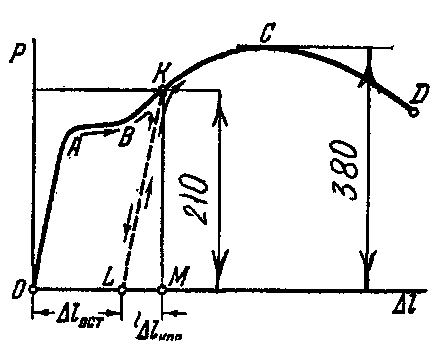 7. С увеличением степени переохлаждения при кристаллизации металлов структура становится:КрупнокристаллическойМелкокристаллическойНе изменяетсяВ зависимости от природы материала может быть как крупно кристаллической, так и мелкокристаллической8. Что называется «Цементитом»?Механическая смесь феррита с цементитомХимическое соединение железа с углеродомМеханическая смесь аустенита с цементитомТвердый раствор углерода в α- железе9. Укажите, какова форма графита в ковком чугуне?ХлопьевиднаяШаровиднаяПластинчатаяВ ковком чугуне графита нетКак называется химико-термическая обработка, состоящая в насыщении поверхности стали алюминием?ЦементацияНормализацияУлучшениеАлитирование11. Какова цель диффузионного отжига?Гомогенизация структурыСнятие напряжения в кристаллической решеткеУлучшение ферритной составляющей структурыПолучение зернистой структуры12. Укажите марку особовысококачественной стали.12Х18Н9Т30ХГСА-Ш50С213.Что такое силумины?Сплав Al+ Mg+CuСплав Al+ MgСплав Al+ SiСплав Al+ Mg+Si14. Какой из перечисленных неметаллических материалов предпочтителен для изготовления подшипников скольжения?Фторопласт-4Ударопрочный полистиролФенопластАсбоволокнит15.Компонент шлака, обеспечивающий удаление из чугуна вредной примеси серы.SiO2CaOFeO
16. Материал моделей при литье по выплавляемым моделям.ДеревоМеталлПарафин со стеарином17. Параметр, по которому определяется глубина резания при чистовой обработке.Диаметр заготовкиТребуемая степень точности и шероховатость поверхностиПодачаСкорость резания и частота вращения18. Процесс получения неразъемных соединений путем установления межатомных сил сцепления деталей на границе их стыка при нагревании или пластическом деформировании.СваркаПайкаПрокаткаШтамповка19. Признак классификации электродов на типы.Состав покрытияРод токаНазначение и механические свойства металла шва20. Расшифруйте марку чугуна КЧ 50-5.Вариант №6.Как называют металлы с температурой плавления выше температуры плавления железа?ТугоплавкиеБлагородныеРедкоземельныеЧерныеКакую группу дефектов представляют искажения кристаллической решетки, изображенные на рисунке?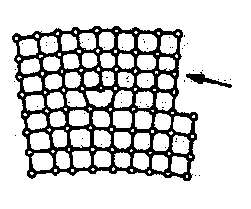 ТочечныеЛинейныеПоверхностныеОбъемныеКакая из перечисленных групп металлов имеет кубическую объемно-центрированную решетку (ОЦК)?Никель, железо, медь, алюминийЖелезо, хром, вольфрамЦинк, магний, кадмийКакое свойство материала называется долговечностью?Способность материала оказывать в определенных условиях трения сопротивление изнашиваемости.Способность работать в поврежденном состоянии после образования трещины.Способность сопротивляться развитию постепенного разрушения, обеспечивая работоспособность деталей в течение заданного времени.Способность противостоять хрупкому разрушению5 Какая величина считывается со шкалы прибора Роквелла.Число твердости HRB или HRС.Диаметр отпечатка.Глубина проникновения наконечника в металл.Твердость HB, МПа.Определите по диаграмме растяжения низкоуглеродистой стали предел прочности на разрыв σв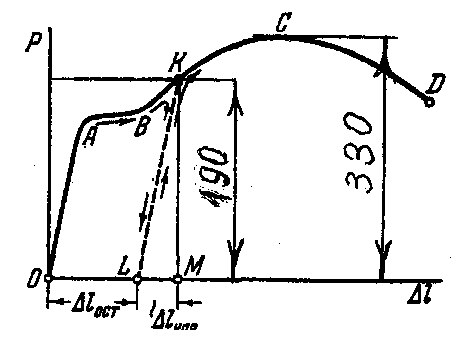 К каким свойствам относится антифрикционность и жаропрочность?К химическимК физическимК эксплутационнымК механическимЧто такое «эвтектика»?Вещество, образующееся при некотором соотношении компонентов и имеющую кристаллическую решетку, отличную от решеток, составляющих эвтектику веществМеханическая смесь двух компонентовНеограниченный твердый раствор компонентов друг в другеМеханическая смесь, образующаяся в результате одновременной кристаллизации компонентов или твердых растворов из жидкого раствора.     9. Что называется «перлитом»?Механическая смесь феррита с цементитомХимическое соединение железа с углеродомМеханическая смесь аустенита с цементитомУкажите, какова форма графита в высокопрочном чугуне?ХлопьевиднаяШаровиднаяПластинчатаяВ высокопрочном чугуне графита нетКак называется термическая обработка, состоящая из закалки и высокого отпуска?НормализацияУлучшениеСфероидизацияПолная закалка12. Как называется химико-темическая обработка, состоящая в насыщении поверхности стали углеродом?ЦементацияНормализацияУлучшениеЦианирование13.К какому типу сплавов относятся мельхиоры, нейзильберы, куниалиСплавам на основе меди и цинкаСплавам на основе алюминияСплавам на основе меди и никеляСплавам на основе никеля и хрома14.Укажите марку быстрорежущей стали.У 12Р 189 ХС15.Что такое текстолит?Ненаполненная пластмасса на основе термопластичных полимеров.Пластмасса с наполнителем из направленных органических волокон.Пластмасса на основе термореактивного полимера с наполнителем из хлопчатобумажной тканиТермореактивная пластмасса с наполнителем из стеклоткани16.Основная цель доменного процесса.Восстановление железа из окисловОкисление железаНауглероживание железа17.Свойства сплава для получения тонкостенных отливокМалая усадка.Низкая температура плавления.Хорошая жидкотекучесть.18.Процесс соединения металлических заготовок без их расплавления посредством введения промежуточного металлаРучная электродуговая сваркаПайкаАвтоматическая сварка под слоем флюсаПрокатка19.Источник питания сварочной дуги переменного тока.ТрансформаторПреобразовательВыпрямитель20. Расшифруйте марку стали Ст3кп.Тема 4.1. Общие сведения о неметаллических материалахСамостоятельная работа № 9Подготовить реферат по теме:Керамические материалы.Резиновые материалы и каучуки. (на выбор)Литература:Основные источники:Адаскин А.М., Зуев В.М. Материаловедение (металлообработка): Учеб. пособие. – М.: Издательский центр «Академия», 2008.Рогов В.А., Позняк Г.Г. Современные машиностроительные материалы и заготовки: Учеб, пособие. – М.: Издательский центр «Академия», 2008.Дополнительные источники:Натапов Б.С. Термическая обработка металлов: Учебное пособие для вузов. – Киев, Вища школа, Головное издательство, 1980 г.Коротких М. Т. Технология конструкционных материалов и материаловедение: Учебное пособие. - Санкт-Петербургский государственный Политехнический университет, 2004г.Интернет-ресурсы:Сварка, оборудование, материалы. Форма доступа: www.welding.su/Материаловедение. Форма доступа: http://tm.msun.ru/tm/books/kgb/oglav_g.htmlМир сварки. Справочный портал. Форма доступа: http://weldworld.ru/Время на выполнение: 4 часаПо итогам выполнения обучающийся должен представить:- реферат на тему «Керамические материалы» или «Резиновые материалы и каучуки» (на выбор)В процессе выполнения работы обучающийся должен:- прочитать литературу по указанным темам,- рассмотреть виды керамических или резиновых материалов, каучуков и их применение.Критерии оценки результатаУровни освоенияХарактеристика уровня1допустимыйРеферат соответствует ГОСТу, описаны выборочно виды керамических или резиновых материалов, каучуков и частично их применение.2высокийРеферат соответствует ГОСТу, описаны полностью виды керамических или резиновых материалов, каучуков и частично их применение.3оптимальныйРеферат соответствует ГОСТу, описаны полностью виды керамических или резиновых материалов, каучуков и полностью их применение.Форма представления работы: защита реферата.Перечень заданий:Прочтите материал по теме: «Керамические материалы» или «Резиновые материалы и каучуки», используя указанные источники.Составьте реферат в соответствии с заданием.Инструкция: оформите материал в соответствии с ГОСТ. Требования к оформлению материалов смотрите в приложении.ПРИЛОЖЕНИЕСтруктура реферата (ГОСТ)Реферат включает следующие аспекты содержания исходного документа:- предмет, тему, цель работы;- метод или методологию проведения работы;- результаты работы;- область применения результатов;- выводы;- дополнительную информацию.Оптимальная последовательность аспектов содержания зависит от назначения реферата. Например, для потребителя, заинтересованного в получении новых научных знаний, наиболееудобным является изложение результатов работы и выводов в начале текста реферата.Предмет, тема, цель работы указываются в том случае, если они не ясны из заглавия документа.Метод или методологию проведения работы целесообразно описывать в том случае, если они отличаются новизной или представляют интерес с точки зрения данной работы. Широко известные методы только называются. В рефератах документов, описывающих экспериментальные работы, указывают источники данных и характер их обработки.Результаты работы описывают предельно точно и информативно. Приводятся основные теоретические и экспериментальные результаты, фактические данные, обнаруженные взаимосвязи и закономерности. При этом отдается предпочтение новым результатам и даннымдолгосрочного значения, важным открытиям, выводам, которые опровергают существующие теории, а также данным, которые, по мнению автора документа, имеют практическое значение. Следует указать пределы точности и надежности данных, а также степень их обоснования. Уточняют, являются ли цифровые значения первичными или производными, результатом одного наблюдения или повторных испытаний.Область применения результатов важно указывать для патентных документов.Выводы могут сопровождаться рекомендациями, оценками, предложениями, гипотезами, описанными в исходном документе.Дополнительная информация включает данные, не существенные для основной цели исследования, но имеющие значение вне его основной темы. Кроме того, можно указывать название организации, в которой выполнена работа, сведения об авторе исходного документа, ссылки на ранее опубликованные документы и т.п. При наличии в исходном документе серьезных ошибок и противоречий могут даваться примечания автора реферата и редактора.Особенности текста рефератаТекст реферата не должен содержать интерпретацию содержания документа, критические замечания и точку зрения автора реферата (кроме положений, указанных в 5.1.7), а также информацию, которой нет в исходном документе.Текст реферата должен отличаться лаконичностью, четкостью, убедительностью формулировок, отсутствием второстепенной информации.Текст реферата начинают фразой, в которой сформулирована главная тема документа. Сведения, содержащиеся в заглавии и библиографическом описании, не должны повторяться втексте реферата. Следует избегать лишних вводных фраз (например, "автор статьи рассматривает..."). Исторические справки, если они не составляют основное содержание документа, описание ранее опубликованных работ и общеизвестные положения, в реферате неприводятся.В тексте реферата следует употреблять синтаксические конструкции, свойственные языку научных и технических документов, избегать сложных грамматических конструкций.В тексте реферата следует применять стандартизованную терминологию. В рефератах по общественным наукам допускается использование терминологии исходного документа. Следует избегать употребления малораспространенных терминов или разъяснять их при первом упоминании в тексте.Необходимо соблюдать единство терминологии в пределах реферата.В тексте реферата следует применять значимые слова из текста исходного документа для обеспечения автоматизированного поиска.Сокращения и условные обозначения, кроме общеупотребительных в научных и технических текстах, применяют в исключительных случаях или дают их определения при первом употреблении.Единицы физических величин следует приводить в международной системе СИ по ГОСТ.Допускается приводить в круглых скобках рядом с величиной в системе СИ значение величины в системе единиц, использованной в исходном документе.Имена собственные (фамилии, наименования организаций, изделий и др.) приводят на языке первоисточника. Допускается транскрипция (транслитерация) собственных имен или перевод их на язык реферата с добавлением в скобках при первом упоминании собственного имени в оригинальном написании.Географические названия следует приводить в соответствии с последним изданием "Атласа мира". При отсутствии данного географического названия в "Атласе мира" его приводят в той же форме, что и в исходном документе.Таблицы, формулы, чертежи, рисунки, схемы, диаграммы включаются только в случае необходимости, если они раскрывают основное содержание документа и позволяют сократитьобъем реферата.Формулы, приводимые неоднократно, могут иметь порядковую нумерацию, причем нумерацияформул в реферате может не совпадать с нумерацией формул в оригинале.Объем текста реферата определяется содержанием документа (количеством сведений, их научной ценностью и/или практическим значением), а также доступностью и языком реферируемого документа.Рекомендуемый средний объем текста реферата 850 печатных знаков.В информационных изданиях по общественным наукам объем реферата не регламентируется. В экспресс - информации допускается публикация расширенных рефератов в соответствии с ГОСТ 7.23.Оформление и расположение текста рефератаТекст реферата может публиковаться вместе с реферируемым документом или входить в состав библиографической записи реферируемого документа.Библиографическая запись, составной частью которой является текст реферата, включает также:заглавие реферата (в соответствии с 5.3.2);библиографическое описание реферируемого документа (обязательный элемент) в соответствии с ГОСТ 7.1;элементы информационно-поискового языка, используемого для индексирования реферируемого документа в соответствии с ГОСТ 7.59 и ГОСТ 7.66.Заглавие реферата обычно совпадает с заглавием реферируемого документа в том случае, когда реферат составляется на языке оригинала.Заглавие реферата отличается от заглавия реферируемого документа в тех случаях, когда: реферат составляют на языке, отличающемся от языка реферируемого документа, тогда заглавие реферата приводят в переводе на язык реферата;реферат составляют на часть документа, тогда реферату присваивают заглавие данной части документа на языке реферата;заглавие документа не отражает содержания документа, тогда реферату присваивают новое заглавие на языке реферата;составляют сводный реферат на несколько документов, тогда реферату присваивают новое заглавие на языке реферата.В информационных изданиях текст реферата помещают после библиографического описания исходного документа.В сводных рефератах допускается помещать текст реферата между заглавием реферата и библиографическим описанием исходных документов.Издательское оформление и расположение рефератов, публикуемых в изданиях, - по ГОСТ 7.4 и ГОСТ 7.5.Оформление и расположение рефератов на отчеты о НИР - по ГОСТ 7.32.ОДОБРЕНАпредметной (цикловой)комиссией  Машиностроения и энергетикиПротокол № ____ от ________ 2015 гПредседатель __________Калуцких И. Н.      Составлена  в  соответствии  с  ФГОС НПО по   профессии 15.01.05  Сварщик (электросварочные и газосварочные работы)Заместитель директора по УР и ТО _____________ 2015 г._____________ Заместитель директора по УПР _____________ 2015 г_____________ Ф.М.Чистяков№ТемаВид работы1Описание процесса кристаллизации металлов и сплавов. Выполнение кривой охлаждения чистого железаКонспект, графическая работа2Коррозия металлов. Защита металлов от коррозии        Составление конспекта3Стали специального назначения Составление конспекта4Сущность обработки металлов давлением, преимущества и недостатки по сравнению с другими способами получения заготовок и изделий. Составление конспекта5Изменение свойств металлов и сплавов при термической обработкеСоставление конспекта6Дефекты и брак при термической обработкеСоставление конспекта7Антифрикционные сплавы, применениеПодготовка реферата8Основные сведения о металлах. Термическая обработка стали и чугуна.                                             Цветные металлы и их сплавы. Неметаллические материалы.Чтение конспектов, занятий и дополнительной литературы9Керамические материалы.     Резиновые материалы и каучукиПодготовка реферата по выбору обучающегося№ по журналКол-во углерода%,СТемпература10,3650114,31150216,065020,6700122,141200220,470030,5750133,51250230,775040,8800144,01300245,580051,0850150,51350251,085061,6900164,61400264,090072,5950176,51450273,595083,01000186,671500281,9100091,61050191,0910292,51050102,81100205,0723305,81100Номер по журналуВариант1-10-20-30-7-912-12-22-17-1923-13-23-27-2934-14-24-845-15-25-1856-16-26-286